PENGARUH PERILAKU KONSUMEN TERHADAP        KEPUTUSAN PEMBELIAN PRODUK PADA                     PT. ARUM NIRWANA GLOBAL,   JAKARTA UTARA.Oleh :Machmed Tun Ganyang, S.E. M. M.Karina SimamoraAbstrak :Seiring dengan perkembangan zaman dimana tekhnologi dan ilmu pengetehuan berkembang sangat pesat. Perkembangan pada ilmu pengetahuan dan tekhnologi khususnya tekhnolgi komunikasi membawa dunia ke narah globalisasi. Dengan globalisasi, batas Negara untuk arus barang, jasa, budaya serta gaya hidup seakan sirna, sehingga gaya hidup modern di Negara-negara yang sudah maju dengan cepat masuk ke Indonesia, Hal ini membawa dampak terhadap perilaku manusia yang ada di Indonesia, Khususnya perilaku konsumen dalam melakukan pembelian suatu produk. Perubahan perlaku konsumen tersebut pada hakekatnya harus dipahami betul oleh perusahaan-perusahaan yang bergerak dalam produksi dan pemasaran barang-barang yang dibutuhkan konsumen.PendahuluanSetiap manusia dalam hidupnya pasti mengalami perubahan-perubahan dan perubahan-perubahan yang terjadi dalam masyarakat memang telah terjadi sejak zaman dahulu. Seiring berjalannya perubahan waktu, sekarang ini perubahan yang terjadi dalam masyarakat berjalan sangat cepat sehingga membingungkan manusia yang menghadapinya. Untuk mempelajari perubahan pada masyarakat, perlu diketahui sebab-sebab yang melatari terjadinya perubahan itu. Apabila diteliti lebih mendalam sebab terjadinya suatu perubahan masyarakat, mungkin karena adanya proses perubahan masyarakat beserta dengan kebudayaannya dari hal-hal yang bersifat tradisional ke modern yang sering disebut dengan istilah modernisasi. Serta akibat dari globalisasi yaitu penyeragaman budaya bagi seluruh masyarakat dunia. Proses globaliasi muncul sebagai akibat adanya arus informasi dan komunikasi yang sering online setiap saat dan dapat di jangkau dengan biaya yang relatif murah. Sebagai akibatnya adalah masyarakat dunia menjadi satu lingkungan yang seolah-olah saling berdekatan dan menjadi satu sistem pergaulan dan satu sistem budaya yang sama.Karena ketidaksiapan manusia-manusia tersebut dalam menghadapi perubahan sosial yang terjadi di lingkungan sekitarnya menimbulkan adanya problema sosial. Umumnya dialami oleh golongan tua yang terkejut karena melihat adanya perubahan budaya yang dilakukan oleh para generasi muda. Cultural Shock dapat diartikan sebagai ketidaksesuaian unsur-unsur yang saling berbeda sehingga menghasilkan suatu pola yang tidak serasi fungsinya bagi masyarakat yang bersangkutan. Perubahan unsur-unsur budaya seringkali ditanggapi oleh masyarakat dengan beragam. Bagi masyarakat yang belum siap menerima perubahan-perubahan yang terjadi maka akan timbul goncangan (shock) dalam kehidupan sosial dan budayanya yang mengakibatkan seorang individu menjadi tertinggal atau frustasi. Kondisi demikian dapat menyebabkan timbulnya suatu keadaan yang tidak seimbang dan tidak serasi dalam kehidupan. Contoh: di era globalisasi ini unsur-unsur budaya asing seperti pola pergaulan hedonis (memuja kemewahan), pola hidup konsumtif sudah menjadi pola pergaulan dan gaya hidup para remaja kita. Bagi individu atau remaja yang tidak siap dan tidak dapat menyesuaikan pada pola pergaulan tersebut, mereka akan menarik diri dari pergaulan atau bahkan ada yang frustasi sehingga menimbulkan tindakan bunuh diri atau perilaku penyimpangan yang lain. Problem atau masalah sosial muncul akibat terjadinya perbedaan yang mencolok antara nilai dalam masyarakat dengan realita yang ada. Yang dapat menjadi sumber masalah sosial yaitu seperti proses perubahan sosial. Adanya masalah sosial dalam masyarakat ditetapkan oleh lembaga yang memiliki kewenangan khusus seperti tokoh masyarakat, pemerintah, organisasi sosial, musyawarah masyarakat, dan lain sebagainya. Sehingga saya sebagai mahasiswa ingin sekali mengangkat tema “Pengaruh Perilaku Konsumen Terhadap Keputusan Pembelian Produk Pada PT.Arum Nirwana Global, Jakarta Utara.Pembatasan MasalahBahwa ruang lingkup pembahasan meliputi pembahasan mengenai pengaruh perilaku konsumen dan keputusan pembelian pada PT. Arum Nirwana Global, Jakarta Utara.Perumusan MasalahDari latar belakang masalah diatas, maka perumusan masalah dalam penelitian ini dapat dirumuskan sebagai berikut :Berapa besar pengaruh perilaku konsumen terhadap keputusan   pembelian pada PT.Arum Nirwana Global?Untuk mengetahui kendala-kendala pada keputusan pembelian pada PT. Arum Nirwana Global, Jakarta UtaraIdentifikasi MasalahSeberapa besar pengaruh perilaku konsumen terhadap keputusan pembelian pada PT.Arum Nirwana Global, JakartaApa solusi terhadap perilaku konsumen dan keputusan pembelian pada PT. Arum Nirwana Global, Jakarta Utara.Asumsi DasarSemua faktor yang mempengaruhi konsumen dianggap tetap.Faktor-faktor yang mempengaruhi keputusan pembelian selain konsumen dianggap tetap.Landasan TeoriPengertian Management PemasaranPengertian manjemen pemasaran menurut Lupiyo Adi (2006:6) dikatakan bahwa : “Manajemen pemasaran adalah suatu analisis, perencana, pelaksanaan serta kontrol program-program yang telah direncanakan dalam hubungannya dengan pertukaran-pertukaran yang diinginkan terhadap konsumen yang dituju untuk memperoleh keuntungan pribadi maupun bersama”.Menurut Philip William J. Shultz (dalam buku Prof. Dr. H. Buchari Alma (2005;103) “Manajemen Pemasaran dan Pemasaran Jasa” Manajemen pemasaran adalah merencanakan, pengarahan, dan pengawasan seluruh kegiatan pemasaran perusahaan ataupun bagian dari perusahaan.Menurut Stanton (2001), definisi pemasaran adalah suatu sistem keseluruhan dari kegiatan-kegiatan bisnis yang ditujukan untuk merencanakan, menentukan harga, mempromosikan dan mendistribusikan barang atau jasa yang memuaskan kebutuhan baik kepada pembeli yang ada maupun pembeli potensial. Dari definisi tersebut di atas, dapat ditarik kesimpulan bahwa pemasaran merupakan usaha terpadu untuk menggabungkan rencana-rencana strategis yang diarahkan kepada usaha pemuas kebutuhan dan keinginan konsumen untuk memperoleh keuntungan yang diharapkan melalui proses pertukaran atau transaksi. Kegiatan pemasaran perusahaan harus dapat memberikan kepuasan kepada konsumen bila ingin mendapatkan tanggapan yang baik dari konsumen. Perusahaan harus secara penuh tanggung jawab tentang kepuasan produk yang ditawarkan tersebut. Dengan demikian, maka segala aktivitas perusahaan, harusnya diarahkan untuk dapat memuaskan konsumen yang pada akhirnya bertujuan untuk memperoleh laba.Konsep PemasaranPemasaran merupakan faktor penting untuk mencapai sukses bagi perusahaan akan mengetahui adanya cara dan falsafah yang terlibat didalamnya. Cara dan falsafah baru ini disebut konsep pemasaran (marketing concept). Konsep pemasaran tersebut dibuat dengan menggunakan tiga faktor dasar yaitu : Saluran perencanaan dan kegiatan perusahaan harus berorientasi pada konsumen/ pasar.Volume penjualan yang menguntungkan harus menjadi tujuan perusahaan, dan bukannya volume untuk kepentingan volume itu sendiri.Seluruh kegiatan pemasaran dalam perusahaan harus dikoordinasikan dan diintegrasikan secara organisasi.Menurut Swastha dan Irawan, (2005 : 10) mendefinisikan  konsep pemasaran sebuah falsafah bisnis yang menyatakan bahwa pemuasan kebutuhan konsumen merupakan syarat ekonomi dan sosial bagi kelangsungan hidup perusahaan. Bagian pemasaran pada suatu perusahaan memegang peranan yang sangat penting dalam rangka mencapai besarnya volume penjualan, karena dengan tercapainya sejumlah volume penjualan yang diinginkan berarti kinerja bagian pemasaran dalam memperkenalkan produk telah berjalan dengan benar. Penjualan dan pemasaran sering dianggap sama tetapi sebenarnya berbeda. Tujuan utama konsep pemasaran adalah melayani konsumen dengan mendapatkan sejumlah laba, atau dapat diartikan sebagai perbandingan antara penghasilan dengan biaya yang layak. Ini berbeda dengan konsep penjualan yang menitikberatkan pada keinginan perusahaan. Falsafah dalam pendekatan penjualan adalah memproduksi sebuah pabrik, kemudian meyakinkan konsumen agar bersedia membelinya. Sedangkan pendekatan konsep pemasaran menghendaki agar manajemen menentukan keinginan konsumen terlebih dahulu, setelah itu baru melakukan bagaimana caranya memuaskan konsumen.Pengertian Perilaku KonsumenPengertian perilaku konsumen menurut Shiffman dan Kanuk (2005;83) adalah “Consumer behavior can be defined as the behavior that customer display in searching for, purchasing, using, evaluating, and disposing of products, services, and ideas they expect will satisfy they needs”. Pengertian tersebut berarti perilaku yang diperhatikan konsumen dalam mencari, membeli, menggunakan, mengevaluasi dan mengabaikan produk, jasa, atau ide yang diharapkan dapat memuaskan konsumen untuk dapat memuaskan kebutuhannya dengan mengkonsumsi produk atau jasa yang ditawarkan”.Perilaku konsumen menurut Hawkins, Best dan Coney (2007;54) adalah “studi tentang bagaimana individu, kelompok atau organisasi melakukan proses pemilihan, pengamanan, penggunaan dan penghentian produk, jasa, pengalaman atau ide untuk memuaskan kebutuhannya terhadap konsumen”.Perilaku konsumen menurut Peter dan Olson (2005;44) mendefinisikan “perilaku konsumen sebagai interaksi dinamis dari pengaruh dan kesadaran, perilaku dan lingkungan dimana manusia melakukan pertukaran aspek hidupnya”.Perilaku Konsumen menurut Nugroho J. Setiadi dalam bukunya “Perilaku Konsumen” (2005;3) adalah dinamis,berarti bahwa perilaku seorang konsumen, grup konsumen, ataupun masyarakat luas selalu berubah dan bergerak sepanjang waktu.Faktor  yang  berpengaruh  pada  perilaku  konsumen  adalah  factor kebudayaan, faktor sosial, faktor pribadi dan faktor psikologis (Philip Kotler danKevin Lane Keller, 2008:166). Berikut penjelasan dari faktor yang mempengaruhiperilaku konsumen, adalah : Budaya Budaya adalah determinan dasar keinginan dan perilaku seseorang ataufaktor penentu paling pokok dari keinginan dan perilaku seseorang.  Sub Budaya  Tiap budaya mempunyai sub budaya yang lebih kecil,  atau kelompokorang dengan sistem nilai yang sama berdasarkan pengalaman dan situasi hidupyang sama, yang memberikan identifikasi dan sosialisasi yang lebih spesifik unttukanggota mereka.Kelas Sosial  Kelas sosial  adalah susunan yang relatif  permanen dan teratur dalamsuatu masyarakat yang anggotanya mempunyai  nilai,  minat,  dan perilaku yang samaKelompok Referensi, Perilaku seseorang dipengaruhi oleh banyak kelompok kecil.  Kelempok referensi seseorang adalah semua kelompok yang mempunyai pengaruh langsung(tatap muka) atau tidak langsung terhadap sikap atau perilaku orang tersebut.Keluarga  Keluarga  adalah  organisasi  pembelian  konsumen  yang  paling  pentingdalam masyarakat. Anggota keluarga pembeli dapat memberikan pengaruh yangkuat terhadap perilaku pembelian.Peran dan Status  Orang  berpartisipasi  dalam  banyak  kelompok,  keluarga,  klub  maupun organisasi.  Posisi  seseorang dalam tiap  kelompok dapat  ditentukan dalam segi peran dan status.Faktor Pribadi, meliputi :A	Usia dan Tahap  Daur  hidup  orang  akan  mengubah  barang  dan  jasa  yang  mereka  belisepanjang  kehidupan mereka.  Kebutuhan  dan  selera  seseorang  akan  berubahsesuai dengan bertambahnya usia.B	Pekerjaan Pekerjaan seseorang akan mempengaruhi barang dan jasa yang dibelinya.C	Keadaan Ekonomi  Keadaan ekonomi akan sangat mempengaruhi pilihan produk.D	Gaya HidupGaya  hidup  seseorang  menunjukan  pola  kehidupan  orang  yangbersangkutan yang tercermin dalam kegiatan, minat, dan pendapatnya.Kepribadian dan Konsep Diri  Kepribadian  merupakan  karakteristik  kecenderungan  merespon  individumelintasi  situasi  yang serupa atau mirip. Setiap orang mempunyai karakteristikpribadi  yang  mempengaruhi  perilaku  pembeliannya.  Kepribadian  adalah sekumpulan  sifat  psikologis  manusia  yang  menyebabkan respon  yang  relatifkonsisten  dan  tahan  lama  terhadap  rangsangan  lingkungan  (termasuk  perilakupembelian).Faktor PsikologisA	Motivasi Motivasi merupakan kekuatan yang enerjik yang menggerakan perilakudan memberikan tujuan dan arah pada perilaku.B	Persepsi Persepsi yaitu proses yang digunakan oleh individu untuk memilih danmengorganisasikan masukan  informasi  guna  menciptakan  gambaran  yang mempunyai arti.C	Pembelajaran Pembelajaran mendorong perubahan dalam perilaku kita yang timbul daripengalaman.D	Memori Semua informasi dan pengalaman yang kita hadapi ketika kita menjalanihidup dapat berakhir di memori jangka panjang kita.Schiffman dan Kanuk (1994), dalam buku Perilaku Konsumen (UjangSumarwan, 2004:289)  mendefinisikan suatu keputusan sebagai pemilihan suatutindakan dari dua atau lebih pilihan alternative. Seorang konsumen yang hendakmelakukan pilihan maka ia harus memiliki pilihan alternatif.	Tabel 1: Kisi-kisi kuisioner penelitianPerlunya Mempelajari Perilaku KonsumenStudi tentang perilaku konsumen akan menjadi dasar yang amat penting dalam manajemen pemasaran. Hasil dari kajiannya akan membantu para pemasar untuk :A	Merancang baruan pemasaranB	Menetapkan segmentasi C	Merumuskan positioning dan pembedaan produkD	Memformulasikan analisis lingkungan bisnisnyaE	Mengembangkan riset pemasarannyaSelain itu, analisis perilaku konsumen juga memainkan peranan penting dalam merancang kebijakan public. Bagi penguasa bidang ekonomi suatu Negara memerlukan kajian ini untuk merumuskan kebijakannya dalam kerangka perlindungan konsumen. Dengan mengetahui perilaku konsumen mungkin dapat dimanfaatkan untuk kepentingan pengembangan kemampuan seseorang pemasar dalam menjalankan tugasnya. Demikian juga bagi kalangan akademis, kajian ini akan dapat digunsksn untuk memperdalam pengetahuan tentang perilaku manusia.Studi tentang perilaku konsumen ini akan menghasilkan tiga informasi penting yaitu :A	Orientasi/arah/cara pandang konsumen (a consumer orientation)B	Berbagi fakta tentang perilaku berbelanja (facts about buying bhaviour)C	Konsep/teori yang member acuan pada proses berpikirnya manusia dalam berkeputusan (theories to guide the tinking process)Selain itu, perilaku konsumen sangat dipengaruhi oleh berbagai macam faktor. Menurut Kotler dan Amstrong (2006:197), faktor-faktor yang mempengaruhi tingkah laku konsumen itu terdiri dari budaya, sosial, pribadi, dan psikologi. Gambar 1.Tabel 1.3Faktor-Faktor Yang Mempengaruhi Tingkah Laku KonsumenSumber : Kotler dan Amstrong (2006:197)Gambar 1 : Faktor yang mempengaruhi Perilaku KonsumenSebagian besar dari faktor-faktor tersebut tidak dapat dikendalikan oleh pemasar, namun mereka tetap harus memperhitungkannya. Kotler dan Amstrong (2006:197) menjelaskan faktor-faktor tersebut sebagai berikut : A	Faktor Budaya yang terdiri dari beberapa sub yaitu : Pertama, Budaya merupakan penentu keinginan dan perilaku yang mendasar yang terdiri dari kumpulan nilai, preferensi dan perilaku. Kedua,Sub Budaya banyak sub-budaya yang membentuk segmenpasar yang penting, dan pemasar sering merancang produk dan program pemasaran yang disesuaikan dengan kebutuhanmereka. Ketiga, Kelas Sosial, menunjukkan preferensi produk dan merek yang berbeda dalam banyak hal. B	Faktor Sosial yang terdiri dari beberapa sub yaitu :Pertama, Kelompok acuan yaitu seseorang terdiri dari semua kelompok yang mempengaruhi langsung (tatap muka) atau tidak langsung terhadap sikap atau perilaku seseorang. Kedua, keluarga yang merupakan organisasi pembelian yang paling penting dalam masyarakat, dan ia telah menjadi objek penelitian yang luas. Anggota keluarga merupakan kelompok acuan primer yang sangat berpengaruh. Kita dapat membedakan antara dua keluarga dalam kehidupan pembeli. Kelurga orientasi tersendiri dari orangtuadan saudara kandung seseorang. Ketiga, peran dan status kedudukan seseorang dapat ditentukan melalui peran dan status. Peran meliputi kegiatan yang diharapkan akan dilakukan seseorang. Masing-masing peran ersebut menghasilkan status C	Faktor Pribadi yang terdiri dari beberapa sub yaitu: Pertama, usia dan Tahap Siklus hidup konsumsi juga dibentuk oleh siklus hidup keluarga. Pemasar sering memilih kelompok-kelompok berdasarkan siklus hidup sebagai pasar sasaran mereka. Kedua, Pekerjaan dan lingkungan ekonomi. Pemasar berusaha mengidentifikasikan kelompok profesi yang memiliki mina di atas rata-rata atas produk dan jasa mereka. Ketiga, gaya hidup orang-orang yang berasal dari sub-budaya, kelas sosial, dan pekerjaan yang sama dapat memiliki gaya hidup yang berbeda. Keempat, Kepribadian dan Konsep Diri. Kepribadian adalah karakteristik psikologis seorang yang berbeda dengan orang lain yang menyebabkab tanggapan yang relatif konsisten dan bertahan lama terhadap lingkungannya. D	Faktor Psikologis yang terdiri dari beberapa sub yaitu : Pertama, motivasi, seseorang memiliki kebutuhan yang banyak dalam waktu tertentu. Beberapa kebutuhan bersifat biogenis, kebutuhan muncul dari tekanan biologis seperti lapar, haus dan tidak nyaman.Kedua, pengetahuan/pembelajaran meliputi proses perubahan tingkah aku seseorang yang timbul dari pengalaman.Pengertian Keputusan Pembelian Keputusan   pembelian  merupakan kegiatan  individu  yang secara langsung terlibat dalam pengambilan  keputusan untuk melakukan pembelian terhadap  produk yang ditawarkan  oleh penjual. Pengertian keputusan  pembelian, menurut Kotler & Armstrong (2006;226) adalah tahap dalam proses pengambilan keputusan pembeli di mana konsumen benar-benar membeli. Pengambilan keputusan  merupakan suatu
kegiatan individu yang secara langsung terlibat dalam mendapatkan dan mempergunakan barang yang ditawarkan.Keputusan pembelian menurut Schiffman, Kanuk (2006;547) adalah pemilihan dari dua atau lebih alternatif pilihan keputusan   pembelian, artinya bahwa seseorang  dapat  membuat keputusan, haruslah  tersedia beberapa alternatif pilihan.Ada tiga aktivitas  yang  berlangsung  dalam  proses  keputusan    pembelian oleh konsumen yaitu ( Hahn, 2006 : 69 ) A	Rutinitas konsumen dalam melakukan pembelian.B	Kualitas yang diperoleh dari suatu keputusan pembelian. C	Komitmen atau loyalitas konsumen yang sudah biasa beli dengan produk pesaing. Menurut Kotler (2002:183),  perilaku pembelian  konsumen dipengaruhi oleh: Faktor budaya, yang terdiri dari : A	Budaya, merupakan  penentu  keinginan  dan perilaku yang paling mendasar. B	Sub-budaya, masing-masing budaya memiliki sub-budaya yang lebih kecilyang memberikan lebih banyak ciri-ciri sosialisasi khusus bagi anggotanya. C	Kelas sosial, adalah pembagian masyarakat yang relative homogen dan permanent, yang tersusun secara hierarkis dan anggotanya menganut nilai-nilai, minat dan perilaku yang sama.Faktor SosialA	Kelompok acuan, yaitu kelompok yang memiliki pengaruh langsung (tatap muka) atau tidak langsung terhadap sikap atau perilaku seseorang.B	KeluargaKeluarga memegang peranan terbesar dan terlama dalam pembentukan sikap dan perilaku individu.Hal ini karena pola asuh orang tua akan membentuk kebiasaan anak yang secara tidak langsung mempengaruhi pola hidupnya.C	Peran dan Status , dimana peran adalah kegiatan yang diharapkan    akan dilakukan oleh seseorang dan masing-masing peran tersebut menghasilkan status.Faktor Pribadi, yang terdiri dari usia dan tahap siklus hidup, pekerjaan dan lingkungan ekonomi gaya hidup dan kepribadian dan konsep diri. Faktor Psikologis, yang terdiri dari motivasi, persepsi, pembelajaran,keyakinan dan sikap.Model pengambilan keputusan pembelian dan faktor-faktor yang mempengaruhinya tersebut dapat dilihat pada gambar 2Gambar 2 Model Pengambilan Keputusan Konsumen dan Faktor-Faktor yang Mempengaruhinya.Proses Pengambilan KeputusanPembelian Proses pembelian yang spesifik terdiri dari urutan kejadian berikut :Pengenalan masalah, pencarian informasi, evaluasi alternative, keputusan pembelian dan perilaku pasea-pembelian. Lihat gambar 1.2Gambar 3 Model Lima Tahap Proses MembeliTugas pemasar adalah memahami perilaku pembeli pada tiap-tiap tahap dan pengaruh apa yang bekerja dalam tahap-tahap tersebut. Pendirian orang lain, faktor sutuasi tidak diantisipasi, dan risiko yang dirasakan dapat mempengaruhi keputusan pembelian, demikian pula tingkat kepuasan pasca-pembelian konsumen dan tindakan pasca-pembelian di pihak perusahaan. Pelanggan yang puas akan terus melakukan pembelian. Pelanggan yang tidak puas akan menghentikan pembelian produk yang bersangkutan dan kemungkinan akan menyebarkan berita tersebut pada teman-teman mereka. Karena itu, perusahaan harus berusaha memastikan kepuasan konsumen pada semua tingkat dalam proses pembelian.Gambar 2, menyiratkan bahwa konsumen melewati kelima tahap seuruhnya pada setiap pembelian. Namun dalam pembelian yang lebih rutin, konsumen sering kali melompati atau membalik beberapa tahap ini.  Pengertian ProdukSedangkan pengerian produk menurut Kotler dan amstrong adalah “A product as anything that can be offered to a market for attention, acquisition, use or consumption and that might satisfy a want or need”. Artinya produk adalah segala sesuatu yang ditawarkan ke pasar untuk mendapatkan perhatian, dibeli, dipergunakan dan yang dapat memuaskan keinginan atau kebutuhan seorang konsumen. Menurut Stanton, (2005:222), “A product is asset of tangible and intangible attributes, including packaging, color, price quality and brand plus the services and reputation of the seller”. Artinya suatu produk adalah kumpulan dari atribut-atribut yang nyata maupun tidak nyata, termasuk di dalamnya kemasan, warna, harga, kualitas dan merk ditambah dengan jasa dan reputasi penjualannya.Menurut Tjiptono (1999:95) secara konseptual produk adalah pemahaman subyektif dari produsen atas “sesuatu” yang bisa ditawarkan sebagai usaha untuk mencapai tujuan organisasi melalui pemenuhan kebutuhan dan keinginan konsumen, sesuai dengan kompetensi dan kapasitas organisasi serta daya beli.Adapun lima tingkatan produk menurut Kotler diantaranya :Core benefit (namely the fundamental service of benefit that costumer really buying) yaitu manfaat dasar dari suatu produk yag ditawarkan kepada konsumenBasic product (namely a basic version of the product) yaitu bentuk dasar dari suatu produk yang dapat dirasakan oleh panca indra.Expected product (namely a set of attributes and conditions that the buyers normally expect and agree to when they purchase this product) yaitu serangkaian atribut-atribut produk dan kondisi-kondisi yang diharapkan oleh pembeli pada saat membeli suatu produk.Augmented product (namely that one includes additional service and benefit that distinguish the company’s offer from competitor’s offer) yaitu sesuatu yang membedakan antara produk yang ditawarkan oleh badan usaha dengan produk yang ditawarkan oleh pesaing.Potential product (namely all of the argumentations and transformations that this product that ultimately undergo in the future) yaitu semua argumentasi dan perubahan bentuk yang dialami oleh suatu produk dimasa datang.keputusan pembelian yang dilakukan oleh konsumen melewati lima tahapan yaitu : pengenalan kebutuhan, pencarian informasi, evaluasi informasi, pembelian dan pasca pembelian. Proses pengambilan keputusan pembeliankonsumen dipengaruhi oleh tiga faktor utama yaitu :Faktor perbedaan individu terdiri dari sumber daya konsumen, motivasi dan keterlibatan Didupengetahuan, sikap, kepribadian, gaya hidup dan demografiFaktor lingkungan yang terdiri dari budaya, kelas sosial, pengaruh pribadi, keluarga dan situasiProses psikologis terdiri dari pengolahan informasi dan pembelajaran perubahan sikap/perilaku Fandy Tjipjono menyatakan bahwa dalam merencanakan penawaran suatu produk, pemasar perlu memahami 5 tingkatan produk antara lain :Produk utama atau inti (core benefit) yaitu manfaat yang sebenarnya dibutuhkan dan akan dikonsumsi pelanggan setiap produk.Produk generic, produk dasar yang memenuhi fungsi poduk paling dasar/rancangan produk minimal dapat berfungsi.Produk harapan (expected produk) yaitu produk formal yang ditawarkan dengan berbagai atribut dan kondisinya secara normal diharapkan dan disepakati untuk dibeli.Produk pelengkap (equipmented product) yaitu berbagai atribut product yang dilengkapi/ditambahi berbagai manfaat dan layanan sehingga dapat menentukan tambahan kepuasan dan dapat dibedakan dengan produk asing.Produk potensial, yaitu segala maccam tambahan dan perubahan yang mungkin dikembangkan untuk suatu produk di masa datang.Kerangka Pemikiran PenelitianVariabel X 					Variabel Y			Gambar 4 : Kerangka Pemikiran Penelitian	Definisi Operasionalisasi variabelVariabel penelitian ini terdiri dari 2 variabel yakni 1 variabel bebas (independent variable) dan 1 variabel terikat (dependet variabel). Variabel bebas adalah Perilaku Konsumen (X) sedangkan Variabel terikat adalah “keputusan pembelian” (Y). Definisi operasional dimaksudkan untuk menjelaskan makna variabel yang sedang di teliti.Kerangka pemikiran dari perilaku konsumen adalah sebagai berikut:Faktor Budaya yang terdiri dari beberapa sub yaitu : Pertama, Budaya merupakan penentu keinginan dan perilaku yang mendasar yang terdiri dari kumpulan nilai, preferensi dan perilaku. Kedua,Sub Budaya banyak sub-budaya yang membentuk segmenpasar yang penting, dan pemasar sering merancang produk dan program pemasaran yang disesuaikan dengan kebutuhanmereka. Ketiga, Kelas Sosial, menunjukkan preferensi produk dan merek yang berbeda dalam banyak hal. Faktor Sosial yang terdiri dari beberapa sub yaitu :Pertama, Kelompok acuan yaitu seseorang terdiri dari semua kelompok yang mempengaruhi langsung (tatap muka) atau tidak langsung terhadap sikap atau perilaku seseorang. Kedua, keluarga yang merupakan organisasi pembelian yang paling penting dalam masyarakat, dan ia telah menjadi objek penelitian yang luas. Anggota keluarga merupakan kelompok acuan primer yang sangat berpengaruh. Kita dapat membedakan antara dua keluarga dalam kehidupan pembeli. Kelurga orientasi tersendiri dari orangtuadan saudara kandung seseorang. Ketiga, peran dan status kedudukan seseorang dapat ditentukan melalui peran dan status. Peran meliputi kegiatan yang diharapkan akan dilakukan seseorang. Masing-masing peran ersebut menghasilkan statusFaktor Pribadi yang terdiri dari beberapa sub yaitu: Pertama, usia dan Tahap Siklus hidup konsumsi juga dibentuk oleh siklus hidup keluarga. Pemasar sering memilih kelompok-kelompok berdasarkan siklus hidup sebagai pasar sasaran mereka. Kedua, Pekerjaan dan lingkungan ekonomi. Pemasar berusaha mengidentifikasikan kelompok profesi yang memiliki mina di atas rata-rata atas produk dan jasa mereka. Ketiga, gaya hidup orang-orang yang berasal dari sub-budaya, kelas sosial, dan pekerjaan yang sama dapat memiliki gaya hidup yang berbeda. Keempat, Kepribadian dan Konsep Diri. Kepribadian adalah karakteristik psikologis seorang yang berbeda dengan orang lain yang menyebabkab tanggapan yang relatif konsisten dan bertahan lama terhadap lingkungannya. Faktor Psikologis yang terdiri dari beberapa sub yaitu : Pertama, motivasi, seseorang memiliki kebutuhan yang banyak dalam waktu tertentu. Beberapa kebutuhan bersifat biogenis, kebutuhan muncul dari tekanan biologis seperti lapar, haus dan tidak nyaman.Kedua, pengetahuan/pembelajaran meliputi proses perubahan tingkah aku seseorang yang timbul dari pengalaman.Kerangka pemikiran dari keputusan pembelian adalah sebagai berikut :Pencarian InformasiEvaluasi AlternatifKeputusan PembelianPerilaku Pasca PembelianPembahasanHipotesisBerdasarkan kerangka pemikiran, dan kajian teori maka dapat dirumuskan hipotesis sebagai berikut:Diduga perilaku konsumen adalah pengaruh terhadap keputusan pembelian produk pada PT. Arum Nirwana GlobalHipotesis statistiknya ;Ho : µ = 0	Tidak terdapat pengaruh perilaku konsumen terhadap keputusan pembelian produk pada PT. Arum Nirwana Global, Jakarta.Ha : µ ≠ 0	Terdapat pengaruh perilaku konsumen terhadap keputusan pembelian produk pada PT. Arun Nirwana Global, Jakarta.Perilaku Konusmen tidak berpengaruh terhadap keputusan pembelian produk pada PT. Arum Nirwana Global, JakartaMetode PenelitianMetode penelitian yang digunakan dalam penelitian ini adalah metode survey. Menurut Zikmund (1997) “metode penelitian survei adalah satu bentuk teknik penelitian di mana informasi dikumpulkan dari sejumlah sampel berupa orang, melalui pertanyaan-pertanyaan”, menurut Gay & Diehl (1992) “metode penelitian survei merupakan metode yang digunakan sebagai kategori umum penelitian yang menggunakan kuesioner dan wawancara”, sedangkan menurut Bailey (1982) “metode penelitian survei merupakan satu metode penelitian yang teknik pengambilan datanya dilakukan melalui pertanyaan – tertulis atau lisan”.Waktu dan Lokasi Penelitian Waktu Penelitian Waktu penelitian berlangsung dari bulan Desember 2013 – Maret 2014Lokasi PenelitianLokasi penelitian dilakukan di PT. Arum Nirwana Global yang beralamat di rukan Griya Inti Sentosa Blok L1 No.23, Jakarta utara, 14350Obyek Penelitian Yang menjadi obyek penelitian adalah konsumen PT. Arum Nirwana global, Jakarta. SampelYang di maksud dengan sampel adalah sebagian atau wakil populasi yang diteliti (Arikunto, 2006). Sesuai dengan pemahaman diatas, maka sampel dalam penelitian ini adalah sebagian atau wakil yang sudah ditentukan.Teknik Pengambilan SampelTeknik pengambilan sampel dalam penelitian ini menggunakan rumus slovin. Menurut Slovin (1960) menentukan ukuran sampel suatu populasi dengan formula sebagai berikut :n = n = sampelN = populasiα  = 0,05.Misalnya, jumlah populasi adalah 1000, dan tingkat kesalahan yang dikehendaki adalah 5%, maka jumlah sampel yang digunakan adalah :n =  =  = 285,714286 atau dibulatkan menjadi 286Tekhnik Pengumpulan Data 	ObservasiYaitu penelitian dengan cara mendatangi langsung perusahaan  yang menjadi objek kajian.KuesionerYaitu tekhnik pengumpulan data dengan mengajukan daftar pertanyaan tertulis secara lengkap tentang masalah yang akan di bahas kepada respondenWawancara Yaitu pengumpulan data dengan mengadakan tanya jawab secara langsung dengan pimpinan perusahaan atau karyawan yang diberi wewenang untuk memberikan data. Teknis Analisis DataTeknis analisis data yang digunakan adalah analisis korelasi. Analisis korelasi digunakan untuk menentukan apakah terdapat hubungan yang signifikan antara variabel gaya hidup (X) dan variabel keputusan pembelian (Y)Analisis Regresi Linear SederhanaAnalisis regresi linearr sederhana adalah hubungan secara linear antara satu variabel independen (X) dengan variabel dependen (Y). Analisis ini untuk mengetahui arah hubungan     antara variabel independen dengan variabel dependen apakah positif atau negatif dan untuk memprediksi nilai dari variabel dependen apabila nilai variabel independen mengalami kenaikan atau penurunan.. Data yang digunakan biasanya berskala interval atau rasio.Rumus regresi linear sederhana sebagi berikut:Keterangan:Y’ = Variabel dependen (nilai yang diprediksikan) X = Variabel independena  = Konstanta (nilai Y’ apabila X = 0)b = Koefisien regresi (nilai peningkatan ataupun   penurunan)Koefisien regresi menunjukksn arah perubahan variabel terikat terhadap variabel bebas.Analisis Korelasi Product MomentPearson r correlation biasa digunakan untuk mengetahui hubungan pada dua variabel. Korelasi dengan Pearson ini mensyaratkan data berdistribusi normal.Rumus yang digunakan adalah sebagai berikut :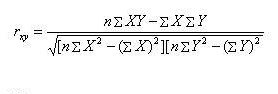 Dimana :r = Pearson r correlationN = Jumlah SampelUji HipotesisJika terdapat hubungan yang signifikan antara perilaku konsumen dengan perilaku pembelian produk pada PT. Arum nirwana global, Jakarta. Maka, Ha : µ ≠ 0 diterima.Jika tidak terdapat hubungan yang signifikan anatara perilaku konsumen dengan tingkat pembelian produk PT. arum nirwana global, maka Ho : µ = 0 diterima. Atau dengan kata lain Ha : µ ≠ 0 Ditolak.Koefisien  DeterminanUji R2 atau uji determinasi merupakan suatu ukuran yang penting dalam regresi, karena dapat menginformasikan baik atau tidaknya model regresi yang terestimasi, atau dengan kata lain angka tersebut dapat mengukur seberapa dekatkah garis regresi yang terestimasi dengan data sesungguhnya. Nilai koefisien determinasi (R2) ini mencerminkan seberapa besar variasi dari variabel terikat Y dapat diterangkan oleh variabel bebas X. Bila nilai koefisien determinasi sama dengan 0 (R2 = 0), artinya variasi dari Y tidak dapat diterangkan oleh X sama sekali. Sementara bila R2 = 1, artinya variasi dari Y secara keseluruhan dapat diterangkan oleh X. Dengan kata lain bila R2 = 1, maka semua titik pengamatan berada tepat pada garis regresi. Dengan demikian baik atau buruknya suatu persamaan regresi ditentukan oleh R2 nya yang mempunyai nilai antara nol dan satu.Menurut Santoso dalam buku (Priyatno, 2008:81), Adjusted R square  adalah R square yang telah disesuaikan nilai ini selalu lebih kecil dari R square dari angka ini bisa memiliki harga negatif, bahwa untuk regresi dengan lebih dari dua variabel bebas digunakan Adjusted R2 sebagai koefisien determinasi.Untuk mengetahui berapa besar pengaruh faktor perilaku konsumen terhadap keputusan pembelian maka  rumus yang digunakan adalah ;KD = r² x 100 %), Dimana R    = koefisien korelasiKarakteristik Responden Sebelum hasil penelitian disajikan, terlebih dahulu dengan  sederhana dijelaskan  karakteristik responden. Karakteristik responden  meliputi jenis kelamin, usia, dan pendidikan. Jenis Kelamin Dilihat dari jenis kelamin responden, dapat diketahui bahwa  sebanyak 33,2%  atau 95 responden berjenis kelamin pria dan sisanya sebesar 66,8 % atau 191 responden berjenis kelamin wanita. Berikut datanya lebih jelas dalam bentuk tebel:                                                  Tabel  2               Karakteristik Responden Berdasarkan Jenis Kelamin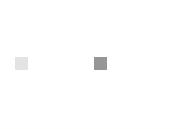 Dari tabel di atas dapat diketahui bahwa responden yang merupakan konsumen di PT. Arum nirwana global jakarta utara berjumlah 286 yang  mayoritas adalah perempuan. Hal ini dapat dilihat dari tabel diatas dengan  persentase perempuan laki-laki sebesar .66,8% berbanding 33,2%Karakteristik Responden Berdasarkan Usia Responden dari penelitian ini sebagian besar berusia lebih dari 30-40 tahun yaitu sebesar 53,9 % atau sebanyak 154 responden, sebanyak 7,7% atau sebanyak 22 responden berusia antara <20 tahun, sebanyak 26,6% atau sebanyak 76 responden berusia antara 20 tahun sampai 30 tahun dan sebanyak 11,8% atau 34 responden berusian antara 30 tahun sampai 40 tahun. Berikut datanya lebih jelas dalam bentuk tabel:		Tabel 3 : Karakteristik Responden Berdasarkan UsiaDari tabel di atas dapat diketahui bahwa usia responden dalam penelitan ini berjumlah 286 yang mayoritas yaitu berusia 30 – 40 tahun dan paling sedikit responden berusia < 20 tahun.Karakteristik Responden Berdasarkan Pendidikan Responden dilihat dari jenjang pendidikan, paling besar adalah Strata satu (S1) sebanyak 55,9 % atau 160 responden, Strata dua (S2) sebanyak 20,3 % atau 28 responden, Diploma (D3) sebanyak 15,7% atau 45 responden dan sebanyak 8,1 %) atau 23 responden. Berikut datanya lebih jelas dalam bentuk tabel:		Tabel 4 : Karakteristik Responden Berdasarkan PendidikanDari tabel di atas dapat diketahui bahwa pendidikan responden dalam penelitian ini berjumlah 286 yang mayoritas adalah Strata Satu (S1) sebanyak 55,9% atau 160 responden dan paling sedikit SD-SMA sebanyak 8,1% atau 23 responden.Deskripsi Data Hasil Penelitian Analisis Frequensi Perilaku Konsumen	Pada analisis frequensi perilaku konsumen dapat diketahui besarnya frequensi data dari perilaku konsumen seperti yang ditunjukan pada  tabel   berikut :	Tabel 5 : Analisis Frequensi Perilaku KonsumenDeskripsi Data Statistik  Perilaku Konsumen (X) Berdasarkan instrumen penelitian yang menggunakan skala lima diperoleh rentang teoritis antara 15 - 75. Rentang skor empiris diperoleh dari skor minimal 38 dan skor maksimal 69. Untuk lebih jelasnya, berikut tabel statistik data variabel perilaku konsumen (X):	Tabel 6 : Perilaku KonsumenDari tabel di tas dapat diketahui bahwa nilai rata – rata 72,46. Median dengan nilai 72, modus dengan nilai 72, varians dengan hasil 90,600 dan standar deviasi sebesar 9,51842.  Analisis Frequensi Keputusan PembelianPada analisis frequensi keputusan pembelian dapat diketahui besarnya frequensi data dari keputusan pembelian seperti yang ditunjukan pada  tabel   berikut 	Tabel 7 : Analisis Frequensi Keputusan PembelianDeskripsi Data Terdistribusi  Keputusan Pembelian (Y) Berdasarkan instrumen penelitian yang menggunakan skala lima diperoleh rentang teoritis antara 15 - 80. Rentang skor empiris diperoleh dari skor minimal 32 dan skor maksimal 70. Untuk lebih jelasnya, berikut tabel distribusi frekuensi data variabel Keputusan Pembelian (Y):Tabel 8. Statistik frekuensi dataKeputusan PembelianDari tabel di tas dapat diketahui bahwa nilai rata – rata 72,46. Median dengan nilai 72, modus dengan nilai 72, varians dengan hasil 90,600 dan standar deviasi sebesar 9,518.  Pengujian Persyaratan AnalisisUji persyaratan analisis merupakan suatu syarat yang harus dipenuhi agar analisis regresi dapat dilakukan, baik untuk kepentingan prediksi maupun untuk pengujian hipotesis. Tiga syarat yang harus dipenuhi sebelum melakukan analisis regresi, baik regresi linier sederhana maupun regresi ganda, yaitu (1) uji normalitas ( 2 ) uji homogenitas varians dan ( 3 ) uji linieritas bentuk regresi Y atas X untuk regresi sederhana.Berdasarkan ke tiga persyaratan tersebut terdapat dua persyaratan yang disajikan pengujiannya yaitu pertama, uji persyaratan normalitas galat taksiran regresi Y atas X dengan asumsi bahwa distribusi populasi yang normal tercermin dari distribusi sampel yang normal juga.Pengujian ini dilakukan karena pengujian hipotesis mensyaratkan bahwa sampel berasal dari populasi yang berdistribusi normal. Kedua, uji persyaratan homogenitas varians kelompok - kelompok skor Y berdasarkan kesamaan data X, sedang uji kelinearan bentuk regresi sederhana Y atas X akan diuji pada bagian pengujian hipotesis penelitian. Uji persyaratan homogenitas yang mengasumsikan bahwa skor - skor variabel terikat (Y) yang berpasangan dengan setiap skor variabel bebas (X) memiliki varians yang homogen.Uji NormalitasUji normalitas bertujuan untuk menguji apakah variabel terikat dan variabel bebas dalam model regresi mempunyai distribusi normal atau tidak. Model regresi yang baik adalah yang memiliki distribusi normal atau mendekati normal. Jika Responden ≤ 50 maka yang digunakan adalah tabel Shapiro-Wilk dan data dikatakan memiliki distribusi normal jika p ≥ 0,05 pada tabel tests of normality. Dengan demikian untuk dapat mengetahui normalitas data, perlu mengacu pada tabel tersebut. Berikut tabel tests of normality:Dari tabel di atas dapat diketahui bahwa p atau (sig) pada tabel Kolmogorov-Smirnova yaitu secara keseluruhan lebih dari 0.05 sehingga data pada kedua variabel dikatakan memiliki distribusi normal.Uji HomogenitasTabel. 10. Tests of NormalityDari tabel di atas dapat diketahui bahwa p atau (sig) pada tabel Test of Homogeneity of Variances yaitu lebih dari 0.05 sehingga variasi data  dikatakan homogen.Analisis Regresi Linear SederhanaPengujian regresi linear sederhana bertujuan menjawab hipotesis secara empiris. Hipotesis yang dimaksud adalah asumsi atau kesimpulan sementara yang sudah dirumuskan pada Bab 2 Teori Umum mengenai hipotesa penelitian, yaitu: “Ada pengaruh perilaku konsumen (X) terhadap keputusan pembelian (Y)”. Yang berarti hipotesa nol diterima.Korelasi Antara Perilaku Konsumen dan Keputusan PembelianBerdasarkan hasil analisis seperti yang ditampilkan Tabel di atas (Tabel Model Summary) diketahui bahwa korelasi parsial antara perilaku konsumen dan keputusan pembelian dengan korelasi product moment by Pearson. Hasil korelasi parsial didapat nilai r hitung sebesar 0,823.Nilai korelasi ini tergolong kuat (> 0,600) dan memiliki nilai positif sehingga dapat dikatakan pola hubungan antara perilaku konsumen dan keputusan pembelian adalah searah. Artinya, semakin meningkat perilaku konsumen maka keputusan pembelian pun akan semakin tinggi, begitu pula sebaliknya, semakin rendah perilaku konsumen maka keputusan pembelian juga akan semakin rendah.Koefisien determinasinya (KD) menunjukkan nilai sebesar 0,678 atau sebesar 67,8% dari hasil (R2 x 100%). Artinya variasi perubahan keputusan pembelian dipengaruhi oleh perilaku konsumen sebesar 67,8% dan sisanya 32,2% dipengaruhi faktor lain selain perilaku konsumen.RegresiDari Tabel Coefficients diperoleh persamaan : Y = 9,034 +  0,883 XKonstanta sebesar 9,034 menyatakan bahwa jika variabel perilaku konsumen bernilai nol, maka keputusan pembelian adalah sebesar 9.034 satuan. Koefisien regresi sebesar 0,883 pada variabel perilaku konsumen maka akan menyebabkan kenaikan sebesar 0.883 satuan pada keputusan pembelian.Uji HipotesisDari hasil perhitungan didapat kesimpulan bahwa perilaku konsumen (X) memiliki hubungan yang siginifikan dengan keputusan pembelian. Hasil uji t (Tabel Coefficients) diperoleh nilai t hitung sebesar 24.451.Sedangkan statistik tabel (t tabel) diperoleh dari Tabel t (terlampir) sebesar 2.028 artinya t hitung > t tabel (24.451> 2.009), Sehingga dapat ditarik kesimpulan bahwa variabel bebas perilaku konsumen (X) secara parsial memiliki hubungan positif dan signifikan terhadap keputusan pembelian  (Y). Hasil uji t ini sejalan dengan sig 0.000 yang jauh lebih kecil dari alpha 0.05 sehingga disimpulkan bahwa perilaku konsumen (X) memiliki pengaruh signifikan terhadap keputusan pembelian (Y).KesimpulanBerdasarkan keseluruhan hasil analisis maka dapat dikatakan bahwa:A	Perilaku konsumen dapat mempengaruhi keputusan pembelian konsumen di PT. Arum Nirwana Global Jakarta Utara. Berdasarkan hasil analisis data pengaruh perilaku konsumen memiliki pengaruh positif dan signifikan terhadap keputusan pembelian di PT. Arum Nirwana Global Jakarta Utara. Budaya seorang konsumen yang sudah tertanam di lingkungannya dan juga kelas sosial yang ada di sekitar lingkungan tinggalnya dapat mempengaruhinya dalam mengambil keputusan untuk membeli suatu produk yang ada di PT. Arum Nirwana Global Jakarta Utara. Dalam memutuskan untuk membeli produk dari PT. Arum Nirwana Global Jakarta Utara dipengaruhi juga oleh orang-orang yang memiliki pengaruh terhadap konsumen yang bersangkutan. Dalam hal ini keluarga dan statusnya dalam sebuah kelompok akan berdampak positif pula pada keputusannya untuk membeli produk di PT. Arum nirwana global jakarta utara.Dalam memutuskan untuk membeli produk dari PT. Arum Nirwana Global Jakarta Utara, faktor dari dalam diri atau faktor pribadi seorang konsumen juga memiliki pengaruh yang signifikan. Faktor dari dalam diri itu diantaranya adalah usia, pekerjaan, keadaan ekonomi, gaya hidup dan konsep dirinya sendiri. Usia tentu saja dapat berpengaruh karena pada usia tertentu tidak membeli produk dari PT. Arum Nirwana Global Jakarta Utara akan tetapi pada usia seperti yang ada pada karakteristik responden dalam penelitian ini, banyak memiliki keputusan untuk membelinya. Pekerjaan dan keadaan ekonomi berpengaruh pada keputusan pembelian konsumen dengan asumsi bahwa semakin tinggi pekerjaan atau keadaan ekonominya maka keputusan untuk memiliki akan lebih besar. Gaya hidup dan konsep diri tertentu yang memberikan stimulus bahwa seorang konsumen ingin membeli produk dari PT. Arum Nirwana Global Jakarta Utara maka konsumen tersebut akan mengambil keputusan untuk membeli Faktor psikologi dalam hubungannya dengan keputusan seorang konsumen untuk membeli produk di PT. Arum nirwana global jakarta utara ialah sangat signifikan. Dalam faktor psikologi terdapat beberapa unsur diantaranya adalah motivasi, persepsi, pembelajaran, dan memori. Konsumen pada saat akan membeli produk di PT Arum nirwana global jakarta utara akan dipengaruhi oleh motivasinya. Motivasi dari seorang konsumen yaitu karena butuh atau karena ia penasaran dan ingin mencoba produk dari PT. Arum Nirwana Global Jakarta Utara. produk dari PT. Arum Nirwana Global Jakarta Utara juga akan mengundang dan mempengaruhi keputusan pembelian seorang konsumen jika dapat mempengaruhi persepsi konsumen bahwa produk yang dijual sangat menarik. Konsumen dalam memutuskan membeli produk di PT. Arum Nirwana Global Jakarta Utara. juga dipengaruhi oleh memori ataupun pembelajaran yang pernah ia alami. Saat ia memiliki memori bahwa produk yang ditawarkan oleh PT. Arum Nirwana Global Jakarta Utara. memiliki bahan yang ia sukai maka konsumen tersebut akan membeli produknya, kemudian jika ia pernah mencoba produk sejenis yang mengasilkan suatu pemikiran bahwa konsumen ingin mencobanya kembali maka keonsumen tersebut akan mengambil keputusan untuk membeli produk dari PT . Arum nirwana global jakarta utara. Uraian tersebut sejalan dengan pendapat (Philip Kotler dan Kevin Lane Keller, 2008: 166) bahwa faktor yang berpengaruh pada perilaku konsumen adalah faktor kebudayaan, faktor sosial, faktor pribadi dan faktor psikologis. Dari hasil analisi regresi linear sederhana, pengaruh variabel perilaku konsumen (X) akan memberikan kontribusi sebesar 67,8% terhadap keputusan pembelian di PT. Arum Nirwana Global Jakarta Utara. dan sisanya 32,2% dipengaruhi faktor lain selain perilaku konsumen. Jumlah tersebut merupakan jumlah yang tergolong besar dalam memberikan pengaruh. Dari hasil tersebut dapat diketahui bahwa untuk membantu meningkatkan keputusan pembelian di PT. Arum nirwana global jakarta utara maka perlu memperhatikan perilaku konsumen.Dari hasil analisis koefisien korelasi product moment, pengaruh  perilaku konsumen terhadap keputusan pembelian produk pada PT. Arum Nirwna Global, Jakarta Utara menunjukkan bahwa korelasi ( r ) adalah 0,823 yang berarti bahwa hubungan anatara perilaku konsumen (Variabel X) dan keputusan pembelian (Variabel Y) memiliki hubungan yang sangat kuat dan positif. Koefisien penentu (r)2 0,678 atau 67,8%, yang berarti pengaruh perilaku konsumen terhadap keputusan pembelian adalah sebesar 67,8% sedangkan sisanya 32,2% dipengaruhi oleh variabel lain diluar perilaku konsumen.Adapun kendala-kendala yang ditemui di PT. Arum Nirwana Global, Jakarta Utara dalam keputusan pembelian yaitu :Kurangnya peminat dalam membeli produk .Terjadi keterlambatan dalam pengiriman baranKurangnya pengetahuan dalam produUsaha yang dilakukan untuk menangani kendala yang ada adalah dengan memperkenalkan product terhadap semua konsumen melalui media social maupun mouth to mouth dan door to door. Selain itu pengiriman barang yang dilakukan harus tepat waktu agar berjalan lancar pada saat waktu pengiriman yang ditentukan.SaranSebaiknya PT. Arum Nirwana Global terus memperkenalkan  product knowledge  baik dari media social ataupun mouth to mouth untuk memberikan peningkatan terhadap keputusan pembelian produk tersebut.Sebaiknya PT. Arum Nirwana Global bisa memberikan kepuasan terhadap konsumen dengan cara memberi diskon atau membuat acara di setiap bulannya agar keputusan pembelian terhadap product tersebut bisa meningkat setiap harinya. DAFTAR PUSTAKABuchari Alma, Manajemen Bisnis Syariah, ABT< Jakarta, 2009DH, Swasta, Basu, Manajemen Pemasaran-Analisis Perilaku Konsumen, Liberty, Yogyakarta, 2010Lupiyoadi, Hamdani, Manajemen Pemasaran Jasa, Jakarta, 2009Mc. Carthy E, Jerome, Dasar-dasar Pemasaran, Erlangga, Surabaya, 2009Nitisemito Alex, S, Marketing, Ghalia Indonesia, 2009Rangkuti Freddy, Riset Pemasaran,PT. Gramedia Pustaka Utama, Jakarta, 2009Statnton, William J, Prinsip-prinsip Pemasaran, Ghalia Indonesia, Jakarta, 2009 Supriyanto, Metodologi Riset Bisnis, PT. Indeks, Jakarta, 2009NoVariabelIndikatorSub IndikatorNo ItemJumlah1.Perilaku Konsumen(Variabel X)Faktor KebudayaanBudaya11.Perilaku Konsumen(Variabel X)Faktor KebudayaanSub Budaya21.Perilaku Konsumen(Variabel X)Faktor KebudayaanKelas Sosial31.Perilaku Konsumen(Variabel X)Faktor SosialKelompok Referensi41.Perilaku Konsumen(Variabel X)Faktor SosialKeluarga51.Perilaku Konsumen(Variabel X)Faktor SosialPeran dan Status6,71.Perilaku Konsumen(Variabel X)Faktor PribadiUsia dan Tahap8,91.Perilaku Konsumen(Variabel X)Faktor PribadiPekerjaan 10,111.Perilaku Konsumen(Variabel X)Faktor PribadiKeadaan Ekonomi121.Perilaku Konsumen(Variabel X)Faktor PribadiGaya Hidup131.Perilaku Konsumen(Variabel X)Faktor PribadiKepribadian dan Konsep Diri14,151.Perilaku Konsumen(Variabel X)Faktor PsikologisMotivasi161.Perilaku Konsumen(Variabel X)Faktor PsikologisPersepsi17,181.Perilaku Konsumen(Variabel X)Faktor PsikologisPembelajaran191.Perilaku Konsumen(Variabel X)Faktor PsikologisMemori202.Keputusan Pembelian(Variabel Y)Pengenalan MasalahTujuan212.Keputusan Pembelian(Variabel Y)Pengenalan MasalahKepentingan222.Keputusan Pembelian(Variabel Y)Pengenalan MasalahKebutuhan232.Keputusan Pembelian(Variabel Y)Pencarian InformasiSumber Pribadi24,252.Keputusan Pembelian(Variabel Y)Pencarian InformasiPublik26,272.Keputusan Pembelian(Variabel Y)Pencarian InformasiPengalaman28,292.Keputusan Pembelian(Variabel Y)Evaluasi AlternatifManfaat302.Keputusan Pembelian(Variabel Y)Evaluasi AlternatifPelayanan Jasa312.Keputusan Pembelian(Variabel Y)Evaluasi AlternatifKebutuhan322.Keputusan Pembelian(Variabel Y)Keputusan PembelianMerek33,342.Keputusan Pembelian(Variabel Y)Keputusan PembelianLokasi352.Keputusan Pembelian(Variabel Y)Keputusan PembelianKuantitas Waktu362.Keputusan Pembelian(Variabel Y)Keputusan PembelianMetode Pembayaran372.Keputusan Pembelian(Variabel Y)Keputusan PembelianLangsung/tidak382.Keputusan Pembelian(Variabel Y)Perilaku Pasca PembelianKepuasan392.Keputusan Pembelian(Variabel Y)Perilaku Pasca PembelianMinat402.Keputusan Pembelian(Variabel Y)Perilaku Pasca PembelianTeman41NoJenis KelaminJumlah RespondenPresentase1Laki-Laki9533,2%2Perempuan 19166,8%286100NoUsiaJumlahPresentase1< 20 tahun227,7%220-30 tahun7626,6%330-40 tahun15453,9%4> 40 tahun3411,8%JumlahJumlah286100NoPendidikanJumlah RespondenPresentase1SD-SMA238,1 %2Diploma4515,7%3S116055,9%4S25820,3%286100FrequencyPercentValid PercentCumulative PercentValid55,00186,36,36,3Valid57,00124,24,210,5Valid63,00227,77,718,2Valid64,00175,95,924,1Valid65,00124,24,228,3Valid67,00238,08,036,4Valid68,0062,12,138,5Valid72,003411,911,950,3Valid73,00238,08,058,4Valid75,0051,71,760,1Valid76,00175,95,966,1Valid77,00113,83,869,9Valid79,00217,37,377,3Valid81,0051,71,779,0Valid83,00248,48,487,4Valid84,0062,12,189,5Valid85,0062,12,191,6Valid87,0062,12,193,7Valid88,0062,12,195,8Valid89,0062,12,197,9Valid92,0062,12,1100,0ValidTotal286100,0100,0Perilaku KonsumenNValid286NMissing0MeanMean72,4615MedianMedian72,0000ModeMode72,00Std. DeviationStd. Deviation9,51842VarianceVariance90,600MinimumMinimum55,00MaximumMaximum92,00SumSum20724,00FrequencyPercentValid PercentCumulative PercentValid51,0062,12,12,1Valid56,0062,12,14,2Valid57,0062,12,16,3Valid59,0051,71,78,0Valid60,0062,12,110,1Valid61,00124,24,214,3Valid64,00124,24,218,5Valid65,00238,08,026,6Valid66,00103,53,530,1Valid68,00227,77,737,8Valid69,00186,36,344,1Valid70,00124,24,248,3Valid71,00186,36,354,5Valid73,0062,12,156,6Valid74,00113,83,860,5Valid75,00165,65,666,1Valid76,0051,71,767,8Valid78,00113,83,871,7Valid79,00124,24,275,9Valid81,003913,613,689,5Valid83,0062,12,191,6Valid84,00124,24,295,8Valid86,0062,12,197,9Valid92,0062,12,1100,0ValidTotal286100,0100,0Keputusan PembelianNValid286NMissing0MeanMean72,4615MedianMedian72,0000ModeMode72,00Std. DeviationStd. Deviation9,51842VarianceVariance90,600MinimumMinimum55,00MaximumMaximum92,00SumSum20724,00Kolmogorov-SmirnovaKolmogorov-SmirnovaKolmogorov-SmirnovaShapiro-WilkShapiro-WilkShapiro-WilkStatisticdfSig.StatisticdfSig.Keputusan Pembelian,094286,200*,985286,764Perilaku Konsumen,100286,200*,975286,361Tabel. 9. Tests of NormalityTabel. 9. Tests of NormalityTabel. 9. Tests of NormalityTabel. 9. Tests of NormalityTabel. 9. Tests of NormalityTabel. 9. Tests of NormalityTabel. 9. Tests of Normality Lilliefors Significance Correction Lilliefors Significance Correction Lilliefors Significance Correction Lilliefors Significance Correction Lilliefors Significance Correction Lilliefors Significance Correction Lilliefors Significance CorrectionUji homogenitas bertujuan untuk menguji apakah himpunan data yang diteliti memiliki karakteristik yang sama atau tidak. Perhitungan uji homogenitas dapat dilakukan dengan beberapa cara diantaranya adalah uji Bartlett, uji varians, dan uji levene. dalam penelitian ini uji homogenitas menggunakan uji levene dengan menggunakan bantuan SPSS versi 20. Cara menafsirkan uji levene ini adalah jika nilai levene statistik ≥ 0,05 pada tabel Test of Homogeneity of Variances maka dapat dikatakan bahwa variasi data adalah homogen. Untuk lebih jelasnya, berikut tabel Test of Homogeneity of Variances:Uji homogenitas bertujuan untuk menguji apakah himpunan data yang diteliti memiliki karakteristik yang sama atau tidak. Perhitungan uji homogenitas dapat dilakukan dengan beberapa cara diantaranya adalah uji Bartlett, uji varians, dan uji levene. dalam penelitian ini uji homogenitas menggunakan uji levene dengan menggunakan bantuan SPSS versi 20. Cara menafsirkan uji levene ini adalah jika nilai levene statistik ≥ 0,05 pada tabel Test of Homogeneity of Variances maka dapat dikatakan bahwa variasi data adalah homogen. Untuk lebih jelasnya, berikut tabel Test of Homogeneity of Variances:Uji homogenitas bertujuan untuk menguji apakah himpunan data yang diteliti memiliki karakteristik yang sama atau tidak. Perhitungan uji homogenitas dapat dilakukan dengan beberapa cara diantaranya adalah uji Bartlett, uji varians, dan uji levene. dalam penelitian ini uji homogenitas menggunakan uji levene dengan menggunakan bantuan SPSS versi 20. Cara menafsirkan uji levene ini adalah jika nilai levene statistik ≥ 0,05 pada tabel Test of Homogeneity of Variances maka dapat dikatakan bahwa variasi data adalah homogen. Untuk lebih jelasnya, berikut tabel Test of Homogeneity of Variances:Uji homogenitas bertujuan untuk menguji apakah himpunan data yang diteliti memiliki karakteristik yang sama atau tidak. Perhitungan uji homogenitas dapat dilakukan dengan beberapa cara diantaranya adalah uji Bartlett, uji varians, dan uji levene. dalam penelitian ini uji homogenitas menggunakan uji levene dengan menggunakan bantuan SPSS versi 20. Cara menafsirkan uji levene ini adalah jika nilai levene statistik ≥ 0,05 pada tabel Test of Homogeneity of Variances maka dapat dikatakan bahwa variasi data adalah homogen. Untuk lebih jelasnya, berikut tabel Test of Homogeneity of Variances:Levene Statisticdf1df2Sig.14,21520265,000ModelRR SquareAdjusted R SquareStd. Error of the Estimate1,823a,678,6775,26706Tabel. 11. Model Summaryba. Predictors: (Constant), Keputusan PembelianTabel. 11. Model Summaryba. Predictors: (Constant), Keputusan PembelianTabel. 11. Model Summaryba. Predictors: (Constant), Keputusan PembelianTabel. 11. Model Summaryba. Predictors: (Constant), Keputusan PembelianTabel. 11. Model Summaryba. Predictors: (Constant), Keputusan Pembelianb. Dependent Variable: Perilaku Konsumenb. Dependent Variable: Perilaku Konsumenb. Dependent Variable: Perilaku Konsumenb. Dependent Variable: Perilaku Konsumenb. Dependent Variable: Perilaku KonsumenModelModelUnstandardized CoefficientsUnstandardized CoefficientsStandardized CoefficientstSig.Collinearity StatisticsCollinearity StatisticsCollinearity StatisticsModelModelBStd. ErrorBetatSig.ToleranceToleranceVIF1(Constant)9,0342,6193,450,0011Keputusan Pembelian,883,036,82324,451,0001,0001,0001,000Tabel. 12. Coefficientsaa. Dependent Variable: Perilaku KonsumenTabel. 12. Coefficientsaa. Dependent Variable: Perilaku KonsumenTabel. 12. Coefficientsaa. Dependent Variable: Perilaku KonsumenTabel. 12. Coefficientsaa. Dependent Variable: Perilaku KonsumenTabel. 12. Coefficientsaa. Dependent Variable: Perilaku KonsumenTabel. 12. Coefficientsaa. Dependent Variable: Perilaku KonsumenTabel. 12. Coefficientsaa. Dependent Variable: Perilaku KonsumenTabel. 12. Coefficientsaa. Dependent Variable: Perilaku Konsumen